Quiz 2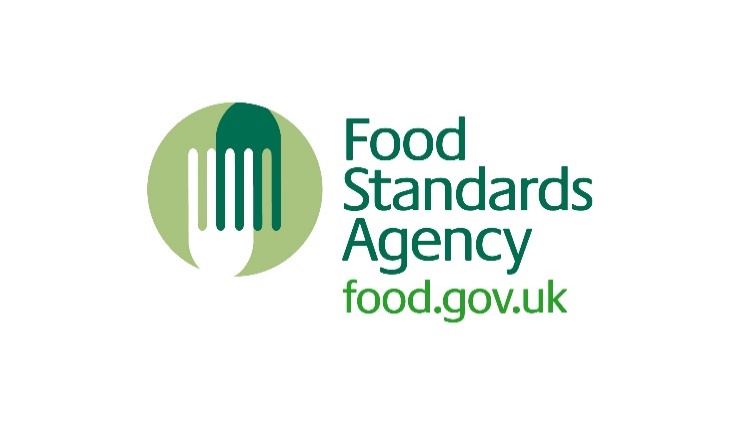 Safer food better businessQuiz 1AnswersOverview of activity:10-question challenge/quiz on key topics.Learning objective:To introduce the SFBB pack and refresh food safety knowledge.Target audience:Level 1Resources required:SFBB packsEstimated duration of activity:20 minutes.Links to other resources:-Guidance notes:The learners can work alone or in pairs – this quiz can be used to recap their SFBB knowledge. It can be used in a class lesson or additional study.1When chilling down hot food, what would you do to cool down a large pan of chicken curry quickly?2Hot food that is being kept on display should be held at or above _____°C.3Why should you use different chopping boards or knives when preparing raw meat/poultry and then ready-to-eat foods such as sandwiches?4Why should staff wash their hands before preparing food?5What is the most effective way to protect food from physical contamination?6Where is the best place to defrost a frozen chicken?7What would you do if you found a cracked or chipped plate?8How can you tell if a sausage is cooked properly?9How many steps do you need to follow to wash your hands effectively?10Give two examples of signs that you may have pests in your premises.1You could do one of the following:Divide the food into smaller portions.Cover the pan and stand in cold water.Stir the food regularly when it is chilling down.Cover the food and move to a colder area.Use a blast chiller, if available.263°C.3Prevent the bacteria from the meat being transferred to the ready-to-eat food (cross-contamination).4Handwashing is one of the ways to stop harmful bacteria from spreading.5Keep it covered.6In a covered container at the bottom of the fridge.7Throw away. (Wrap in newspaper if it has sharp edges. Report to supervisor if that is the practice in the business.)8It should be piping hot all the way through with no pink or red in the centre.9Six steps.10Signs of pests include the following.Droppings.Gnawed cables, packaging, holes in walls/doors.Bodies of insects.Footprints.Smear marks on walls.Feathers.Smells.Eggs and egg cases.Moving insects (particularly in dry food, small maggots).